Rocky River City School District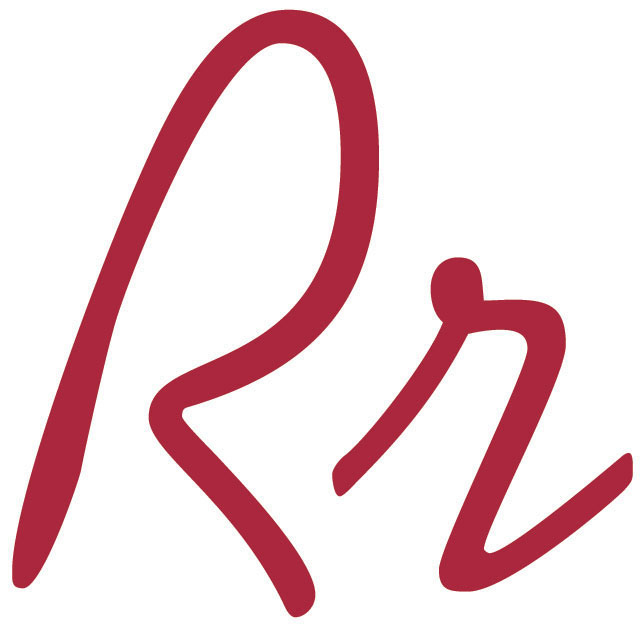 1101 Morewood Parkway • Rocky River • Ohio • 44116440.356.6003 • www.rrcs.orgSam Gifford, Executive Director of Human Resources and Support Services _________________________________________________________________________________________________________POSITION OPENCLEANER (1.0 FTE) – GOLDWOOD PRIMARY SCHOOLApplications are now being accepted for the above position.  Interested persons should apply on-line AS SOON AS POSSIBLE.CURRENT REGULAR EMPLOYEES/CURRENT OCCASIONAL EMPLOYEES:  Submit a letter of interest to the Office of Support Services.OUTSIDE CANDIDATES:  Apply on-line at: www.rrcs.orgAn equal opportunity employer. NOTE:  QUALIFIED APPLICANTS WHO ARE DISABLED AND REQUIRE SPECIAL ASSISTANCE TO RESPOND TO THIS EMPLOYMENT ANNOUNCEMENT SHOULD CONTACT THE ROCKY RIVER CITY SCHOOL DISTRICT HUMAN RESOURCES OFFICE AT 440/356-6000.SG/lr       10/20/2020Posted:	Board of Education Office	Rocky River High School	Rocky River Middle School	Kensington Intermediate School	Goldwood Primary School	Office of Transportation	Facilities Operations	O.A.P.S.E. PresidentPosition Available:ImmediatelyHours:3:30pm – 11:30 pmPay:Starting at $13.09/hr., based on experienceResponsibilities:Ability to work effectively with minimal supervision and to perform tasks efficiently to meet deadlines.  Understands and implements a top down cleaning protocol.  Works effectively as part of a team.  Additional cleaning duties as assigned according to building, days and times scheduled.  